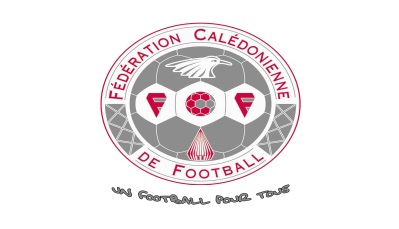 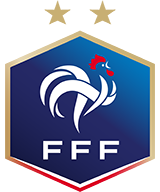 DOSSIER DE CANDIDATUREAnnée Scolaire 2022GARCONS Nés en 2006/07Nom :............................................		Date de naissance :................./................/200Prénom :.......................................Adresse :.........................................................................................................................................Code Postal :.......................................	Ville :....................................Province :...............................TESTS D’ENTREE 2021Mercredi 8 et Jeudi 9 Septembre 2021CTE FCF Païta / 8h00-16h00 (prévoir casse-croûte)NOUMEANOM – PRENOM DU CANDIDAT :...................................................................N° DE LICENCE :..............................CLUB.........................................................Concours d’entrée Académie Fédérale Football 2021Ce dossier doit être retourné dûment complété à :ATTENTION !TOUT DOSSIER INCOMPLET NE SERA PAS PRIS EN CONSIDERATIONNOM :................................................Prénom :...........................................Adresse Mail :..............................................Date de naissance :........................................		Lieu de naissance :.................................			Monsieur (NOM Prénom) :		Profession :		N° Tél Travail :		..........................................		..........................	...........................		Adresse :..................................................................................................................		..........................................		N° Tél Domicile :...../....../......		N° Mobilis : ...../....../......		Madame (NOM Prénom) :		Profession :		N° Tél Travail :		..........................................		..........................	...........................		Adresse :..................................................................................................................		..........................................		N° Tél Domicile : ...../....../......		N° Mobilis : ...../....../......ANNEE SCOLAIRE 2021Collège :........................		Province :......................................Classe :.........		Prof Principal :...........................		Prof EPS :.........................ANNEE SCOLAIRE 2022Lycée Do Kamo			Orientation souhaitéeSeconde Générale Seconde Professionnelle :   AGORA 		 OTM			 MEMNSeconde Passerelle (seconde en 2 ans) Première Générale Première Technologique Signature des parents ou tuteurs légaux :SCOLARITEAvis du chef d’établissement (année en cours)Principal(e) :Nom :			Prénom : 		Tél Collège :		Email :............................	..........................	.......................		...................................Niveau scolaire :................................................................................................................................................................................................................................................................................................................................................................................................................................................................................................................................................................................................................................................................................................................................................ Assiduité en cours :................................................................................................................................................................................................................................................................................................................................................................................................................................................................................................................................................................................................................................................................................................................................................Comportement :................................................................................................................................................................................................................................................................................................................................................................................................................................................................................................................................................................................................................................................................................................................................................Relation avec les parents :................................................................................................................................................................................................................................................................................................................................................................................................................................................................................................................................................................................................................................................................................................................................................Cachet du collège						Signature du Principal(e)Nom :.......................................Prénom :.................................Date de naissance :......./......./.......Remarque(s) éventuelle(s) : Allergie ou traitement en cours................................................................................................................................................................................................................................................................................................................................................................................................................................................................................................................................................................................................................................................................................................................................................................................................	............							Signature des parents ou tuteurs légaux :Cette fiche doit être impérativement fournie avec le dossier d’inscriptionCADRE RESERVE AUX PARENTS OU RESPONSABLES LEGAUXAUTORISATIONS(Le transport est sous la responsabilité des parents ou tuteurs légaux)Je soussigné(e) Monsieur/Madame............................................autorise mon fils à participer aux tests d’entrée à l’Académie Fédérale Football FCF, au CTE-FCF de Paita, de 8h à 16h (prévoir un casse-croûte),le mercredi 8 et le jeudi 9 septembre 2021 (seulement pour les joueurs retenus le mercredi 8).En cas d’accident nécessitant une intervention immédiate, tant médicale que chirurgicale (avec ou sans anesthésie) y compris l’hospitalisation, j’autorise le responsable des tests d’entrée à l’académie fédérale football FCF à faire effectuer cette intervention sur avis médical.Je certifie également que mon fils est à jour de ses vaccinations.N° CAFAT :.......................N° de licence FCF du joueur :................................Tél (appel urgent) :....../....../.....		Date :....../......./.......		Signature précédée de la mention « lu et approuvé »Nom :......................................				Date de naissance :........../.........../...........Prénom :.................................				Taille :............Poids :...............	Pointure :............Niveau d’évolution :..............................			Club :.....................................................				POSTE(S) TERRAIN (2 postesmax)Nbr d’entraînements/semaine GAUCHER  DROITIER  LES DEUX 	Section Sportive Scolaire ou Pôle Collège :.....................................6ième 5ième 4ième 3ièmePartie à remplir par l’éducateur(trice) du clubIdentité de l’éducateur/trice :Nom :.........................................................Prénom :.....................................................Téléphone :...............................................Mail :Signature de l’éducateur(trice) :					Date :......./......./......DATE LIMITE RETOUR DES DOSSIERS LE :LUNDI 6 SEPTEMBRE 2021A Mr Le Directeur Technique FédéralMr WACALIE DominiqueFCFP.O Box 560-98845Email : dominique.wacalie@fcf-org.ncDate de réception du dossier d’inscription à l’Académie Fédérale :............/............./ 2021N° D’ORDREDESIGNATION DES PIECESCOLONNE RESERVEE AU CONTRÔLE1DOSSIER  D’INSCRIPTION (présent document) avec photocopie de la licence recto/verso et pièce d’identité2JOINDRE LA PHOTOCOPIE DES 2 DERNIERS BULLETINS TRIMESTRIELS (scolarité en cours)3LES FICHES N° 1, N° 2, N°3, N°4 COMPLETEESRelation joueur/ballonPasses courtes, longues, conduites, dribbles, tirs, jeu de tête....Points FortsQualités à développerAspects tactiquesPlacement, déplacement, aide au porteur, jeu vers l’avant....